World War II Battles and Locations Research Project:Lesson Objective: Students will compile a World War II battles with summaries of key detailsLearning Activity: You are assigned several WWII battles to research.BritainBulgeGuadalcanal CampaignIwo JimaKurskLeningrad (Siege)Leyte GulfMidwayNormandyOkinawaOperation TorchPearl HarborStalingradEl AlemainThe Bataan Death MarchTASK: Your task is to find key information and write a summary for each battle on the map provided in the student handout (excel file). Each battles key information summary should include Result (who won) – (If the winners are Allied Powers, then use blue font. If the winners are Axis Powers, use red font).  Dates (start and end date of the battle)Location of the Battle ( Locate on the map with a pointer and have the summery text box attached to it)Countries Involved Description (including any key statistics such as casualties the students find )Impact to World War IIYour Product must have all of the following-Map with a legend and key to explain any color codes or iconsImportant images of a particular battle placed in the right place.Summary text boxes placed in the right place on the map.Dates timeline Citation (for every information or image you may have used for r this project.Submit your project in the drop box of your haiku class. Here are some websites to help you jumpstart the searchhttp://www.historylearningsite.co.uk/famous_battles_of_world_war_two.htmhttp://listverse.com/2012/08/26/top-10-battles-of-world-war-ii/http://en.wikipedia.org/wiki/List_of_military_engagements_of_World_War_IIRubric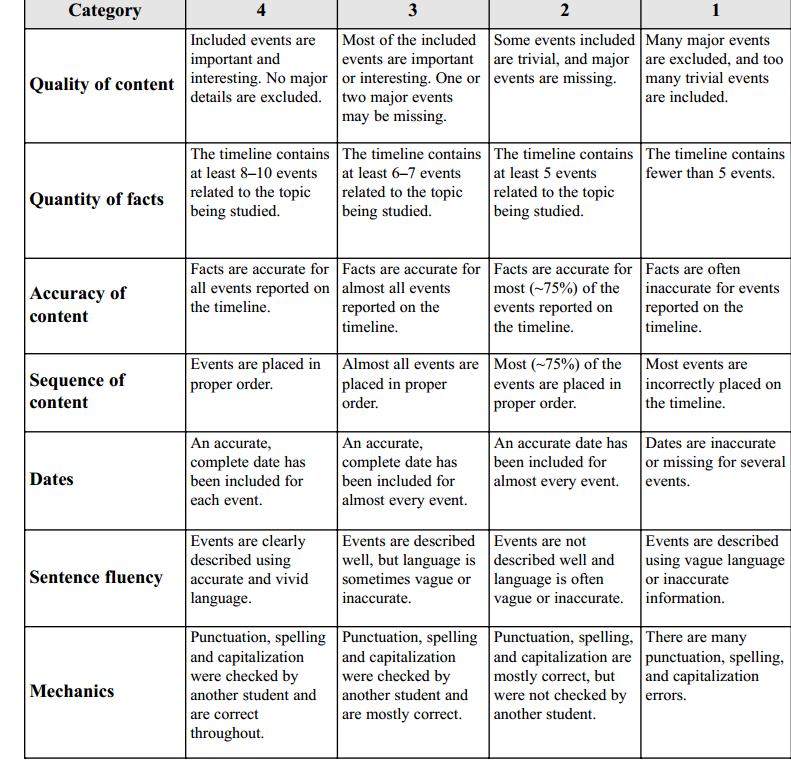 